UJI EFEKTIVITAS SEDIAAN SKIN BALM MINYAK SAPI TERHADAP XEROSIS PADA TUMIT KAKISKRIPSIOLEH:NURULIN GINNI IS AMINI SIREGARNPM.192114079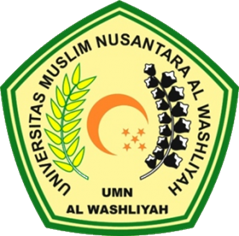 PROGRAM STUDI SARJANA FARMASIFAKULTAS FARMASIUNIVERSITAS MUSLIM NUSANTARA AL-WASHLIYAHMEDAN2021UJI EFEKTIVITAS SEDIAAN SKIN BALM MINYAK SAPI TERHADAP XEROSIS PADA TUMIT KAKISKRIPSIDiajukan untuk melengkapi dan memenuhi syarat-syarat untuk memperoleh Gelar Sarjana Farmasi pada  Progr-am Studi Sarjana Farmasi Fakultas Farmasi Universitas Muslim Nusantara Al WashliyahOLEH:NURULIN GINNI IS AMINI SIREGARNPM.192114079PROGRAM STUDI SARJANA FARMASIFAKULTAS FARMASIUNIVERSITAS MUSLIM NUSANTARA AL-WASHLIYAHMEDAN2021